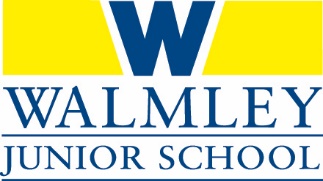 20th May 2020Dear Parents/Carers,This year has been like no other and we all feel strongly that our Year 6 leavers should not miss out completely on all the exciting events that are part of the traditional final term at Walmley Junior School. Therefore, we are pleased to reveal that our Leavers’ Hoodies will go ahead as usual!This is something we have offered for several years and is purely done as a special keepsake for the children; school does not make a profit from this. The back of the hooded sweatshirt will be printed with the child’s first name (or nickname if preferred) then below that there will be a large number 20 with all the names of the Year 6 pupils inside the digits. If you are unsure about which size or colour to order, please look closely at the attached measurements and colour charts. The JH001B hoodies are available in children’s sizes and the JH001 are adult sizes.The cost will be £18.50 for the children’s size and £21.70 for the adult size (this includes VAT). If you would like to order a hoodie, please complete the order form attached and return by Wednesday 10th June. Payment can be made using our online payment system which will show £18.50 – please overpay (£21.70) if your child chooses an adult sweatshirt. Forms can be returned to the school enquiry email address or with your Year 6 child when they return on the 8th June.Please note that orders cannot be placed until payment has been received. Unfortunately, we will be unable to place requests received after Friday 12th June, as orders need to be submitted to the suppliers, to take delivery of the goods before the end of term. If you have any questions, please contact me at school.Yours sincerely,Mrs N. HarrisDeputy HeadteacherWalmley Junior SchoolY6 Leavers’ Hoodie Order FormChild’s name:    …………………………………………………..  Class: ……………….Name which you would like to appear above the 20 (e.g. Kyle): ………………………………………..Size (please circle): Age 9-10           Age 11-12        Age 13                               Adult Small        Adult Medium    Adult LargeColour (see colour chart):  ………………………………………………………….I have paid £……………………..   using the online payment system   Signed:  ………………………………………………….           Date:………..……..Print name: ……………………………..………………………………